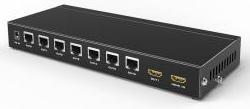 50-метровый HDMI разветвитель по одному UTP-кабелю категории CAT5e/6/ Распределяет 1 входной сигнал HDMI на 1 выход HDMI и 7 выходов HDMI по кабелю UTP.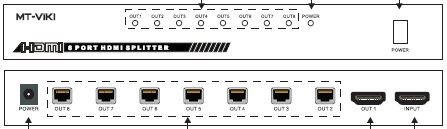 Характеристики:Поддерживает аудио Высокой четкости: Dolby TrueHD, Digital Plus, DTS-HD Master Audio.Поддерживает 30/36-битный дисплей глубокого цвета.Поддержка 3D-технологииМощность постоянного тока: 5 ВВходной видеосигнал: 5 вольт p-p (TTL)Рабочая влажность: от 5 до 90% (без конденсации)Пропускная способность: 140 МГцВходной видеосигнал: 0,5-1,0 Вольт P PДиапазон рабочих температур: от -5 до +35°CСкорость передачи данных: 6,75 Гбит/с (максимум)Поддерживаемый формат видео: VGA: 640x480, 800x600, 1024x768, 1080x1024, DTV/HDTV: 480i/576i/480P/576P/720P/1080i/1080P, Поддержка 3D-видеоВертикальный диапазон частот: 60 ГцПоддержка цветового формата видео: xv-YCC / глубокий цвет 36 битПоддержка аудиоформата: DTS HD/true HD/LPCM7. 1/AC3/DTS/DSDДальность передачи 1080P 8 бит 50 м (при необходимости удлинитель HDMI является дополнительным) по одному кабелю cat5e или cat6/24AWG/СплошнойПотребляемая мощность: 19. вт (максимум)вес нетто: 830 гРазмеры(Д×Ш×В):250x98x30mm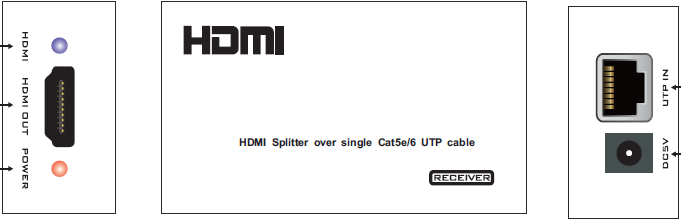 Комплектация:HDMI-разветвитель *1штАдаптер питания для разветвителя *1штПриёмник HDMI сигнала *7штАдаптер питания для приемника *7штРуководство пользователя *1шт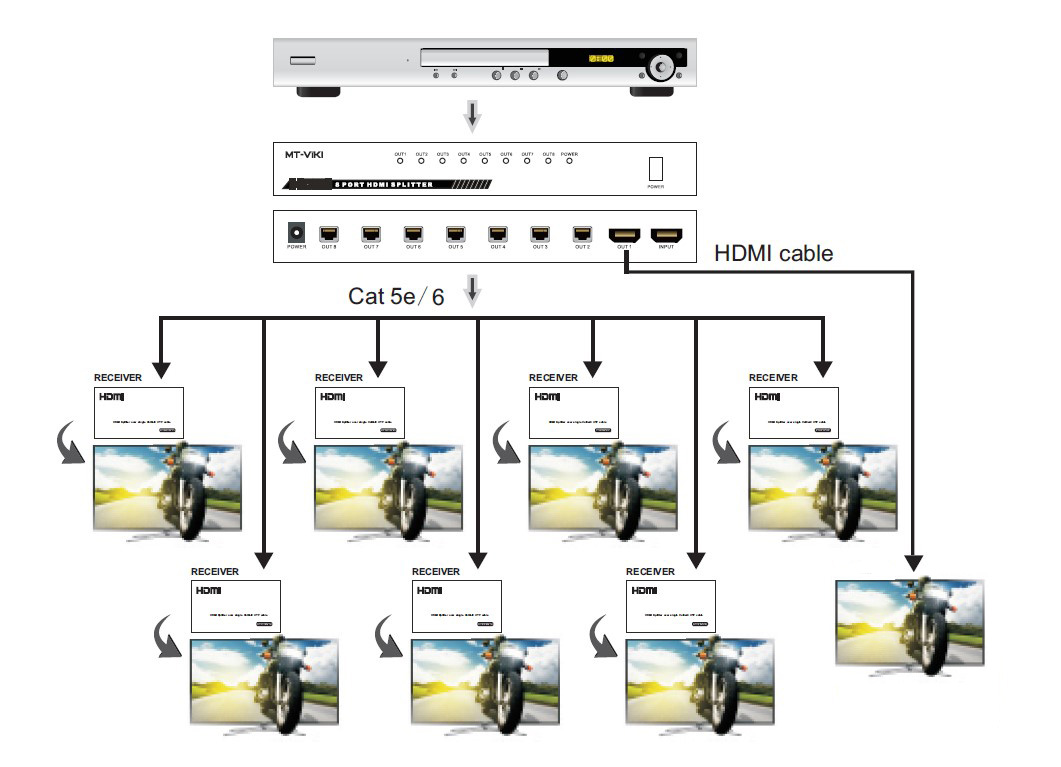 